Lokal arbetsplanFörskolan Ängeln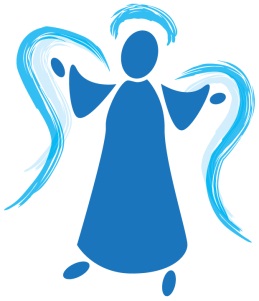 Rev. 2021-02-27InnehållsförteckningArbetsplanens syfteSyftet med vår lokala arbetsplan är att den ska fungera som handledning för pedagogerna som arbetar på förskolan, samt ett dokument där vi tydliggör vår verksamhet.Materialet ska även kunna användas som en introduktion för nyanställda/långtidsvikarier på vår förskola samt som en del av vårt systematiska kvalitetsarbete.VisionPå förskolan Ängeln har vi ett målmedvetet arbetssätt som kännetecknas av vår vision:Alla ska känna sig trygga.Alla ska visa varandra hänsyn och respekt.Alla ska ta ansvar.Alla ska känna en framtidstroVåra ledord är:Tryggt och RoligtRespekt och AnsvarLärorikt och UtvecklandeOlikhet och Lika värdeJag + Du= ViDessa värden ska genomsyra all verksamhet på förskolan.Reggio Emilia- inspireratVi arbetar Reggio Emilia- inspirerat. På vår förskola arbetar vi med meningsfulla utmaningar som sker både individuellt och i samarbete med andra. Ett undersökande, utforskande arbetssätt där barnens tankar, idéer och fantasi ligger till grund för läroprocessen. Våra barn får möjlighet att arbeta med en mångfald av olika uttryckssätt, det vi menar med 100 språk. Vi använder oss av pedagogisk dokumentation för att synliggöra barnens och pedagogernas tankar, detta hjälper oss att reflektera över vårt eget och andras lärande. Vill man veta mer om Reggio Emilia kan man läsa på deras hemsida: www.reggioemilia.seFörskolans uppdragUtbildningen i förskolan ska lägga grunden för ett livslångt lärande. Den ska vara rolig, trygg och lärorik för alla barn. Utbildningen ska utgå från en helhetssyn på barn och barnens behov, där omsorg, utveckling och lärande bildar en helhet. I samarbete med hemmen ska förskolan främja barnens utveckling till aktiva, kreativa, kompetenta och ansvarskännande människor och samhällsmedlemmar. (Lpfö18 s. 7)StyrdokumentInternationella styrdokumentSkollagenFN:s barnkonventionSocialtjänstlagenDiskrimineringslagenNationella styrdokumentLäroplan för förskolan (Lpfö18)Kommunala styrdokumentLinköpings kommuns regler och riktlinjerLokala styrdokumentLokala arbetsplanen för förskolan ÄngelnFIN, Linköpings Domkyrkopastorats församlingsinstruktion 2020Förskolan är en del av Domkyrkoförsamlingens barn- och familjeverksamhet. Det innebär att viss verksamhet drivs tillsammans med personal från församlingens övriga arbete. Förskolan deltar också i församlingens gudstjänster för barn. Den kristna värdegrunden gör sig synlig, inte bara under vår andaktsstund och gudstjänster, utan kanske främst i pedagogernas förhållningssätt.Vår förskola är platsen för glädje, lust och nyfikenhet, där barnen är huvudpersonerna.Lokal arbetsplanVärdegrundenJAG + DU = VIFörskolan Ängeln är	….en lärandemiljö med trygghet och tilltro till den egna förmågan (JAG)….en lärandemiljö där olikheter har ett värde (DU)….en lärandemiljö där delaktighet och rättigheter är i fokus (VI)Normer och värdenFörskolan ska aktivt och medvetet påverka och stimulera barnen att efterhand omfatta vårt samhälles gemensamma värderingar och låta dem komma till uttryck i praktisk vardaglig handling i olika sammanhang. (Lpfö18 s. 12)MålAlla barn på förskolan ska ges rika möjligheter attupptäcka och respektera varandras olikheter och se mångfalden som en tillgångutveckla sin empatiska förmågakänna ansvar för den psykiska och fysiska miljönkänna sig sedda och mötas med förståelseSå här arbetar viVi vuxna är goda förebilder genom att vi förhåller oss professionellt och visar intresse för yrket och uppdraget. Vi förstår vikten av att lyssna och bemöta barn, vårdnadshavare och kollegor med lyhördhet och respektVi reflekterar med barnen och visar ett genuint intresse för deras tankar och hypoteser genom att synliggöra demOmsorg, utveckling och lärandeUtbildningen i förskolan ska bidra till att barnet utvecklar en förståelse för sig själv och sin omvärld. Utforskande, nyfikenhet och lust att leka och lära ska vara grunden för utbildningen. Den ska präglas av att omsorg, utveckling och lärande bildar en helhet. Utbildningen i förskolan ska ta sin utgångspunkt i läroplanen samt barnens behov, erfarenheter och det de visar intresse för. Flödet av barnens tankar och idéer ska tas tillvara för att skapa mångfald i lärandet. (Lpfö18 s. 13)MålAlla barn på förskolan ska ges rika möjligheteratt utifrån sina förutsättningar känna tillit till den egna förmåganatt vistas i en miljö som inbjuder till lustfyllt lärandeatt utveckla olika former av kommunikation och samspeltill nya erfarenheter inom olika kunskapsområdenSå här arbetar viMiljön ska vara inspirerande, utmanande, experimentell och locka till lek och lärandeVi erbjuder olika material för att kunna skapa, bygga och konstrueraVi använder olika uttrycksmedel för att kommuniceraVi tänker att vi människor lär tillsammans med andra genom att få möjlighet att förundras, uppleva, undersöka, fantisera, försöka, ompröva, lyckas, misslyckas, samtala, reflektera, härma, iaktta, leka och skapaBarns delaktighet och inflytandeUtbildningen i förskolan ska lägga grunden för att barnen ska förstå vad demokrati är. Barnens sociala utveckling förutsätter att de alltefter förmåga får ta ansvar för sina egna handlingar och för miljön i förskolan. Barn har rätt till delaktighet och inflytande. De behov och intressen som barnen själva på olika sätt ger uttryck för ska ligga till grund för utformningen av miljön och planeringen av utbildningen. (Lpfö18 s. 16)MålAtt barn på förskolan ska ges rika möjligheter attuttrycka sina tankar och åsikterreflektera över, påverka och vara delaktiga i förskolans verksamhetSå här arbetar viDen pedagogiska miljön är föränderlig och tillgänglig för barnenBarnen kan påverka och ta ansvar genom frågeställningar, samtal och förhandlandeMaterialet är på en anpassad nivå för barnen så att det ger möjlighet att kunna se och göra egna valPedagogerna uppmuntrar till att barn kan själva och kan hjälpa varandra.Vi lyssnar på barnens idéerPedagogerna arbetar med observerande, dokumenterande och reflekterande, dvs. pedagogisk dokumentationFörskola och hemFör att skapa bästa möjliga förutsättningar för att barnen ska kunna utvecklas rikt och mångsidigt ska förskolan samarbeta på ett nära och förtroendefullt sätt med hemmen. (Lpfö18 s. 17)MålAtt kommunikationen mellan förskolan och hemmet präglas av respekt, tillit och öppen dialogAtt vårdnadshavarna ska ges möjlighet att vara delaktiga i utvärderingen av utbildningenAtt vi har en genomtänkt inskolningSå här arbetar viVi har utvecklingssamtal och vardagskontakt.Föräldraforum någon gång per termin (Kyrk-söndag, vernissage, informationsmöte för vårdnadshavare)Vårdnadshavarna erbjuds att bidra till verksamheten genom sina kunskaper, erfarenheter och idéerDelaktighet i projekt genom dokumentation och veckobrevÖvergång och samverkanFörskolan ska samarbeta på ett förtroendefullt sätt med förskoleklassen, skolan och fritidshemmet för att stödja barnens utveckling och lärande i ett långsiktigt perspektiv. (Lpfö18 s. 17)MålAtt det blir en trygg övergång från förskolan till förskoleklassSå här arbetar viVi bjuder in pedagoger från mötande skolor till en informationsträff på Ängeln. På denna träff berättar vi om vårt senaste projekt och om vad barnen har för erfarenhet av att söka kunskap och lärande.Till de skolor som inte har möjlighet att komma på informationsmötet skickar vi en text om vårt arbetssätt.Vi erbjuder att följa med barnen till skolan vid ett tillfälle, övrig inskolning ansvarar vårdnadshavarna förOm vi på förskolan har arbetat utifrån en handlingsplan eller det finns vissa omständigheter kring ett barn har vi i samråd med vårdnadshavarna ett överinskolningssamtal med berörda pedagogerPå hösten skickar vi ut en utvärdering till skolorna för att kunna utläsa vad de har för tankar kring vårt samarbete.ÖvrigtUtvecklingssamtalUtvecklingssamtalet är ett viktigt verktyg vi har för att lyfta våra barn och barngruppen mot framtiden. Utvecklingssamtalet är ett tillfälle att ta reda på det enskilda barnets styrkor, intressen, förmågor osv. dvs. leta möjligheter att bygga vidare på.Vi erbjuder 1 utvecklingssamtal per år. Vi erbjuder även uppföljningssamtal några veckor efter inskolningen.Pedagogisk dokumentationPå vår förskola arbetar vi med pedagogisk dokumentation. Vi arbetar i ett Powerpoint dokument efter en mall som finns i våra Powerpoint. På reflektionstiden diskuterar och reflekterar vi kring våra dokumentationer för att stödja och utmana varandra i vårt fortsatta arbete. Vi pedagoger är nyfikna på barns lärande och ser dokumentationerna som ett verktyg för att synliggöra barns läroprocesser, teorier och utforskande av världen. Dokumentationerna görs både gemensamt och individuellt.Dokumentationerna är ett verktyg att arbeta med när förskolans verksamhet systematiskt ska kvalitetssäkras. Systematiskt kvalitetsarbeteArbetet med att kvalitetssäkra verksamheten utgår från KUL (Kvalitets-Utveckling i Linköpings förskolor), ett arbetsmaterial som Linköpings kommun använder i den kommunala barnomsorgen. MiljöerVi arbetar aktivt för att skapa en inspirerande, utvecklande och utmanande miljö för barnen både ute och inne. Tanken med vår miljö är att den ska vara föränderlig och vår verksamhet ska utövas både ute och inne.IntroduktionVi använder oss av aktiv introduktion, d.v.s. så länge vårdnadshavaren är närvarande är det vårdnadshavaren och barnet tillsammans som utforskar miljön och alla våra rutiner. Vi har ingen introduktionspedagog utan barnet ska introduceras till förskolan och inte till en enskild vuxen. Alla barn är allas barn.FöräldrasamverkanFörskolan tillämpar en form av samverkan som kallas föräldraresurs. Föräldraresursen är ett viktigt inslag på våra förskolor och ett sätt för vårdnadshavarna att vara delaktiga i vår verksamhet. Reflektionstid
Varje vecka avsätter vi tid för att i arbetslaget diskutera och reflektera kring våra dokumentationer för att stödja och utmana varandra i vårt fortsatta arbete. Vi observerar och dokumenterar genom att fotografera och anteckna barnens kommentarer, vad de gör och våra reflektioner. Vi reflekterar tillsammans med barnen, kollegor emellan både i stunden och på kvällsmöten. Uppföljning, utvärdering och utvecklingUtbildningen i förskolan ska utvecklas så att den svarar mot de nationella målen. För att utbildningen ska utvecklas och hålla hög kvalitet krävs att rektorn och alla som ingår i arbetslaget systematiskt och kontinuerligt dokumenterar, följer upp, utvärderar och analyserar resultaten i utbildningen (Lpfö18 s. 11)Alla som ingår i arbetslaget ska utifrån sina roller genomföra utbildningen i enlighet med de nationella målen och undersöka vilka åtgärder som behöver vidtas för att förbättra utbildningen och därmed måluppfyllelsen. (Lpfö18 s. 18)MålAtt skapa meningsfulla möten mellan pedagoger där tillfälle ges för reflektion och idéutbyte och ett ständigt pågående samtal om förskolans uppdragGenom dokumentationen synliggöra, utvärdera och utveckla vår verksamhetAtt all personal erbjuds löpande fortbildning och pedagogiska diskussioner för att kunna uppfylla kraven som finns i våra styrdokumentSå här arbetar viVi använder oss av vår lokala arbetsplan samt våra åtagandenReflektion på många olika sätt av den dagliga verksamhetenFortbildningsdagarNätverksgrupper (Förskollärare och Barnskötare)Pedagogisk dokumentationSystematiskt kvalitetsarbeteTa del av aktuell forskningUtvecklingssamtal Barnens pärmVåra traditioner på ÄngelnVarje barn ska ges förutsättning för att utveckla sin kulturella identitet samt kunskap om och intresse för olika kulturer och förståelse för värdet av att leva i ett samhälle präglat av mångfald samt intresse för det lokala kulturlivet. (Lpfö18 s. 14)MålAtt barnen får kännedom och en möjlighet att vara delaktiga i samråd med vårdnadshavarna i firandet av traditionerVåra traditionerSvenska kulturtraditioner (advent/jul, lucia där vårdnadshavarna bjuds in, påsk och midsommar)Vernissage Ängelns födelsedagGud och spaghetti Alla hjärtans dagGlobala veckan (Fairtrade-fika)FN:s internationella barndagRocka sockornaVärldsboksdagenFörskolans dagBarnens födelsedagarPrioriterade målOmråden som ska förbättras och fördjupas på är:se över vår Krisplan och skriva rutiner för om ett barn försvinner vid utflyktse över våra reflektionsunderlag till vårt dokumentationsarbeteändra vårt nätverkande på förskolorna så alla yrkeskategorier ges möjlighet att utmanas vidarefortsätta arbetet med Hållbar utvecklingProjektarbeteAtt arbeta projektinriktat innebär att man bearbetar och fördjupar ett ämnesområde under en kortare eller längre tid.Barn lär sig och uppfattar sin omvärld med alla sinnen ständigt och jämt. Med ett projektinriktat arbetssätt kan barnens lärande bli mångsidigt och sammanhängande. Barnen kan få nya erfarenheter som kan ge möjlighet till lärande och så småningom kunskaper både om sig själv, andra och om olika fenomen, begrepp och processer.Det finns många olika utgångspunkter för ett projektarbete. Det kan vara lek, en fundering eller ett problem som barnen ställs inför. Det kan också vara något som vi vuxna vill tillföra barngruppen. Projekt för oss bygger på ett demokratiskt förhållningssätt där barns och vuxnas teorier har lika värde.Förskollärarens ansvar är att göra barnen delaktiga i dokumentations- och reflektionsarbetet. Detta görs genom att kontinuerligt ge tillbaka dokumentationerna till barnen för att göra dem delaktiga i sin egen process – men också för att de ska ges möjlighet att ge sin beskrivning om vad som hände.Förskollärarens ansvar handlar också om att göra projektet levande i miljön och att göra val om vilka strategier som behöver väljas för att projektet ytterligare ska berikas med nya eller andra teorier.Barnen ska i projektet få uppleva glädje, känna skaparlust och få möjlighet att utveckla fantasin.Projektfokus 2021/2022Projektspår detta läsår tar sin utgångspunkt i barnkonventionen. ”Förskolan ska spegla de värden och rättigheter som uttrycks i FN:s konvention om barnets rättigheter (barnkonventionen). Utbildningen ska därför utgå från vad som bedöms vara barnets bästa, att barn har rätt till delaktighet och inflytande och att barnen ska få kännedom om sina rättigheter.” Lpfö 18, s 5.